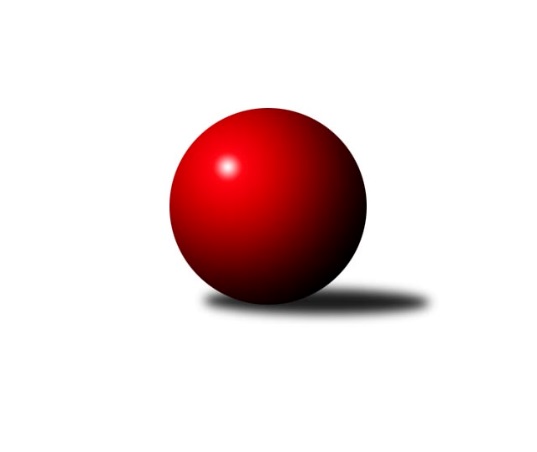 Č.19Ročník 2017/2018	24.2.2018Nejlepšího výkonu v tomto kole: 2604 dosáhlo družstvo: VKK Vsetín CZlínský krajský přebor 2017/2018Výsledky 19. kolaSouhrnný přehled výsledků:TJ Sokol Machová B	- VKK Vsetín C	3:5	2528:2604	4.0:8.0	23.2.TJ Bojkovice Krons	- TJ Kelč	3:5	2584:2601	6.5:5.5	23.2.Kuželkářský klub Kroměříž	- KC Zlín C	5:3	2547:2502	7.0:5.0	23.2.TJ Slavia Kroměříž	- TJ Gumárny Zubří	7:1	2545:2426	8.5:3.5	24.2.KK Camo Slavičín	- TJ Spartak Hluk	6:2	2512:2385	7.0:5.0	24.2.Sport centrum Bylnice	- TJ Valašské Meziříčí C	5:3	2592:2509	8.0:4.0	24.2.Tabulka družstev:	1.	TJ Slavia Kroměříž	18	13	1	4	90.5 : 53.5 	126.0 : 90.0 	 2495	27	2.	TJ Gumárny Zubří	17	12	1	4	87.5 : 48.5 	122.0 : 82.0 	 2515	25	3.	TJ Kelč	18	12	1	5	84.5 : 59.5 	113.5 : 102.5 	 2488	25	4.	TJ Bojkovice Krons	17	10	1	6	82.0 : 54.0 	110.5 : 93.5 	 2516	21	5.	KC Zlín C	18	9	3	6	77.5 : 66.5 	106.0 : 110.0 	 2430	21	6.	VKK Vsetín B	17	10	0	7	67.5 : 68.5 	94.5 : 109.5 	 2490	20	7.	VKK Vsetín C	18	9	2	7	75.0 : 69.0 	114.5 : 101.5 	 2485	20	8.	KK Camo Slavičín	17	7	2	8	65.5 : 70.5 	97.5 : 106.5 	 2483	16	9.	Kuželkářský klub Kroměříž	18	7	2	9	69.0 : 75.0 	115.0 : 101.0 	 2479	16	10.	Sport centrum Bylnice	18	7	0	11	66.0 : 78.0 	101.5 : 114.5 	 2476	14	11.	TJ Sokol Machová B	17	4	1	12	49.0 : 87.0 	86.5 : 117.5 	 2487	9	12.	TJ Valašské Meziříčí C	17	3	2	12	52.0 : 84.0 	96.5 : 107.5 	 2453	8	13.	TJ Spartak Hluk	18	2	2	14	46.0 : 98.0 	84.0 : 132.0 	 2383	6Podrobné výsledky kola:	 TJ Sokol Machová B	2528	3:5	2604	VKK Vsetín C	Bohumil Fryštacký	 	 222 	 187 		409 	 1:1 	 407 	 	186 	 221		Jaroslav Fojtů	Jiří Fryštacký	 	 206 	 206 		412 	 0:2 	 464 	 	229 	 235		Lucie Oriňáková	Miroslav Ševeček	 	 222 	 194 		416 	 0:2 	 441 	 	234 	 207		Pavlína Radílková	Lukáš Michalík	 	 199 	 219 		418 	 0:2 	 456 	 	227 	 229		Martin Kovács	Jiří Michalík	 	 241 	 209 		450 	 2:0 	 423 	 	220 	 203		Petr Spurný	Kateřina Fryštácká	 	 215 	 208 		423 	 1:1 	 413 	 	217 	 196		Miroslav Kašíkrozhodčí: Nejlepší výkon utkání: 464 - Lucie Oriňáková	 TJ Bojkovice Krons	2584	3:5	2601	TJ Kelč	Michal Ondrušek	 	 197 	 216 		413 	 0:2 	 435 	 	218 	 217		Antonín Plesník	Ludmila Mifková	 	 220 	 241 		461 	 2:0 	 444 	 	217 	 227		Tomáš Vybíral	Jana Jiříčková	 	 199 	 214 		413 	 0:2 	 449 	 	219 	 230		Josef Gassmann	Lumír Navrátil	 	 208 	 234 		442 	 2:0 	 409 	 	206 	 203		Miroslav Pavelka	Martin Hradský	 	 195 	 216 		411 	 0.5:1.5 	 462 	 	246 	 216		Pavel Chvatík	Petr Bařinka	 	 226 	 218 		444 	 2:0 	 402 	 	212 	 190		Zdeněk Chvatíkrozhodčí: Nejlepší výkon utkání: 462 - Pavel Chvatík	 Kuželkářský klub Kroměříž	2547	5:3	2502	KC Zlín C	Radek Ingr	 	 224 	 232 		456 	 2:0 	 415 	 	214 	 201		Samuel Kliment	Stanislav Poledňák	 	 201 	 209 		410 	 1:1 	 424 	 	220 	 204		Miroslav Polášek	Lenka Haboňová	 	 259 	 223 		482 	 2:0 	 436 	 	217 	 219		Jaroslav Trochta	Pavel Vyskočil	 	 182 	 198 		380 	 0:2 	 422 	 	205 	 217		Zuzana Slovenčíková	František Nedopil	 	 216 	 186 		402 	 1:1 	 385 	 	175 	 210		Petr Mňačko	Jaroslav Pavlík	 	 194 	 223 		417 	 1:1 	 420 	 	212 	 208		Lukáš Trochtarozhodčí: Nejlepší výkon utkání: 482 - Lenka Haboňová	 TJ Slavia Kroměříž	2545	7:1	2426	TJ Gumárny Zubří	Kateřina Ondrouchová	 	 203 	 206 		409 	 1.5:0.5 	 394 	 	188 	 206		Ota Adámek	Miroslav Macega	 	 207 	 197 		404 	 1:1 	 425 	 	197 	 228		Miroslav Macháček	Zdeněk Drlík	 	 206 	 218 		424 	 2:0 	 379 	 	203 	 176		Roman Janošek	Libor Petráš	 	 216 	 229 		445 	 2:0 	 397 	 	214 	 183		Libor Vančura	Tomáš Kuchta	 	 212 	 200 		412 	 1:1 	 409 	 	200 	 209		Jaroslav Adam	Jiří Tesař	 	 219 	 232 		451 	 1:1 	 422 	 	222 	 200		Radek Vetyškarozhodčí: Nejlepší výkon utkání: 451 - Jiří Tesař	 KK Camo Slavičín	2512	6:2	2385	TJ Spartak Hluk	Zdeněk Gajda	 	 208 	 219 		427 	 2:0 	 390 	 	197 	 193		Jiří Pospíšil	Josef Číž	 	 194 	 208 		402 	 1:1 	 392 	 	177 	 215		Tomáš Indra	Petr Trefil	 	 202 	 203 		405 	 0:2 	 429 	 	225 	 204		Ludvík Jurásek	Ivana Bartošová	 	 187 	 227 		414 	 2:0 	 354 	 	177 	 177		Alena Kočířová	Robert Řihák	 	 219 	 201 		420 	 0:2 	 429 	 	225 	 204		Zdenek Kocir	Erik Jadavan	 	 236 	 208 		444 	 2:0 	 391 	 	196 	 195		Ondřej Kelíšekrozhodčí: Nejlepší výkon utkání: 444 - Erik Jadavan	 Sport centrum Bylnice	2592	5:3	2509	TJ Valašské Meziříčí C	Vladimír Pecl	 	 210 	 216 		426 	 1:1 	 441 	 	209 	 232		Milan Klanica	Josef Bařinka	 	 228 	 217 		445 	 2:0 	 385 	 	204 	 181		Jaroslav Zajíček	Alois Beňo	 	 216 	 215 		431 	 2:0 	 409 	 	205 	 204		Jaroslava Juřicová	Lubomír Zábel	 	 232 	 235 		467 	 2:0 	 417 	 	221 	 196		Josef Konvičný	Stanislav Horečný	 	 214 	 214 		428 	 1:1 	 439 	 	226 	 213		Miloslav Plesník	Ondřej Masař	 	 182 	 213 		395 	 0:2 	 418 	 	201 	 217		Pavel Milorozhodčí: Nejlepší výkon utkání: 467 - Lubomír ZábelPořadí jednotlivců:	jméno hráče	družstvo	celkem	plné	dorážka	chyby	poměr kuž.	Maximum	1.	Pavel Chvatík 	TJ Kelč	451.94	299.2	152.8	3.6	9/10	(490)	2.	Kateřina Fryštácká 	TJ Sokol Machová B	442.28	302.1	140.2	5.6	9/9	(480)	3.	Miroslav Kubík 	VKK Vsetín B	440.81	303.1	137.8	6.8	6/8	(469)	4.	Jiří Kafka 	TJ Bojkovice Krons	438.75	299.0	139.8	4.3	6/8	(473)	5.	Pavlína Radílková 	VKK Vsetín C	437.26	299.7	137.5	5.3	10/10	(480)	6.	Petr Bařinka 	TJ Bojkovice Krons	434.13	297.8	136.3	5.6	7/8	(475)	7.	Radek Vetyška 	TJ Gumárny Zubří	431.45	295.5	136.0	4.9	7/7	(484)	8.	Alois Beňo 	Sport centrum Bylnice	430.75	297.5	133.2	7.3	7/7	(478)	9.	Tomáš Vybíral 	TJ Kelč	427.74	297.2	130.6	7.5	10/10	(497)	10.	Jiří Tesař 	TJ Slavia Kroměříž	427.46	295.6	131.9	5.5	8/8	(453)	11.	Radek Husek 	TJ Sokol Machová B	427.39	291.5	135.9	7.0	6/9	(468)	12.	Petr Boček 	Kuželkářský klub Kroměříž	427.25	297.5	129.8	7.6	9/10	(474)	13.	Zuzana Slovenčíková 	KC Zlín C	426.36	293.9	132.5	6.0	8/10	(459)	14.	Erik Jadavan 	KK Camo Slavičín	426.20	295.0	131.2	5.5	6/6	(461)	15.	Daniel Mach 	Kuželkářský klub Kroměříž	425.84	296.9	129.0	8.1	10/10	(486)	16.	Jiří Zimek 	TJ Bojkovice Krons	425.40	296.3	129.1	6.5	7/8	(461)	17.	Miroslav Macháček 	TJ Gumárny Zubří	425.37	293.4	132.0	4.9	7/7	(458)	18.	Jana Jiříčková 	TJ Bojkovice Krons	424.54	289.8	134.8	6.6	6/8	(481)	19.	Lenka Haboňová 	Kuželkářský klub Kroměříž	424.37	288.7	135.7	5.6	10/10	(482)	20.	Lukáš Trochta 	KC Zlín C	423.84	284.6	139.3	6.6	7/10	(460)	21.	Tomáš Kuchta 	TJ Slavia Kroměříž	422.89	297.4	125.5	7.4	7/8	(444)	22.	Josef Bařinka 	Sport centrum Bylnice	422.83	290.2	132.6	6.8	7/7	(466)	23.	Petr Dvořáček 	VKK Vsetín B	421.93	298.8	123.1	6.4	8/8	(473)	24.	Libor Petráš 	TJ Slavia Kroměříž	421.10	290.9	130.2	5.1	8/8	(457)	25.	Miloslav Plesník 	TJ Valašské Meziříčí C	420.48	291.3	129.2	4.5	6/9	(477)	26.	Radek Ingr 	Kuželkářský klub Kroměříž	420.45	294.6	125.8	6.8	10/10	(456)	27.	Radek Rak 	KK Camo Slavičín	420.35	290.1	130.2	5.5	6/6	(447)	28.	Lumír Navrátil 	TJ Bojkovice Krons	419.95	285.6	134.4	5.3	8/8	(451)	29.	Ota Adámek 	TJ Gumárny Zubří	419.37	291.9	127.5	7.1	7/7	(446)	30.	Milan Klanica 	TJ Valašské Meziříčí C	419.29	293.7	125.6	7.5	6/9	(488)	31.	Pavel Milo 	TJ Valašské Meziříčí C	418.27	289.2	129.1	6.1	9/9	(476)	32.	Lubomír Krupa 	TJ Gumárny Zubří	418.20	287.8	130.4	5.3	5/7	(454)	33.	Lubomír Zábel 	Sport centrum Bylnice	417.10	285.9	131.2	6.4	7/7	(473)	34.	Jiří Fryštacký 	TJ Sokol Machová B	417.03	285.8	131.2	8.5	9/9	(478)	35.	Zdenek Kocir 	TJ Spartak Hluk	416.30	290.3	126.0	7.8	9/9	(458)	36.	Zdeněk Gajda 	KK Camo Slavičín	415.37	283.6	131.7	4.9	6/6	(460)	37.	Libor Vančura 	TJ Gumárny Zubří	414.85	288.6	126.2	4.7	6/7	(453)	38.	Josef Číž 	KK Camo Slavičín	414.62	284.7	130.0	6.1	4/6	(456)	39.	Martin Hradský 	TJ Bojkovice Krons	414.54	287.3	127.3	9.1	6/8	(497)	40.	Antonín Plesník 	TJ Kelč	414.45	286.4	128.1	7.0	10/10	(488)	41.	Miroslav Kašík 	VKK Vsetín C	413.81	289.2	124.6	5.8	10/10	(459)	42.	Martin Jasný 	VKK Vsetín B	413.38	284.3	129.0	7.7	8/8	(468)	43.	Vlastimil Kancner 	VKK Vsetín B	412.98	284.2	128.7	6.0	7/8	(478)	44.	Zdeněk Drlík 	TJ Slavia Kroměříž	412.64	290.4	122.2	9.1	7/8	(449)	45.	Martin Kovács 	VKK Vsetín C	412.51	294.5	118.0	8.1	10/10	(456)	46.	Ludvík Jurásek 	TJ Spartak Hluk	411.62	287.2	124.4	7.0	9/9	(457)	47.	Vladimír Pecl 	Sport centrum Bylnice	411.35	286.5	124.9	7.7	7/7	(470)	48.	Ondřej Kelíšek 	TJ Spartak Hluk	410.42	286.8	123.7	7.6	8/9	(455)	49.	Miroslav Viktorin 	VKK Vsetín B	409.43	292.5	116.9	9.9	7/8	(458)	50.	Bohumil Fryštacký 	TJ Sokol Machová B	409.36	291.6	117.7	8.2	9/9	(456)	51.	Ludmila Mifková 	TJ Bojkovice Krons	409.12	283.1	126.0	6.5	7/8	(462)	52.	Martin Růžička 	TJ Slavia Kroměříž	407.82	287.1	120.7	8.4	8/8	(441)	53.	Petr Jandík 	TJ Valašské Meziříčí C	407.56	285.0	122.5	7.5	8/9	(458)	54.	Robert Řihák 	KK Camo Slavičín	407.13	281.5	125.6	6.3	5/6	(435)	55.	Miroslav Ševeček 	TJ Sokol Machová B	407.01	293.8	113.2	11.2	7/9	(426)	56.	Pavel Struhař 	KC Zlín C	407.01	286.1	121.0	7.3	8/10	(446)	57.	Jiří Pospíšil 	TJ Spartak Hluk	405.76	287.3	118.5	5.8	7/9	(440)	58.	Lukáš Michalík 	TJ Sokol Machová B	405.41	285.8	119.6	8.1	8/9	(450)	59.	Jaroslava Juřicová 	TJ Valašské Meziříčí C	403.67	277.0	126.7	7.7	6/9	(446)	60.	Jaroslav Trochta 	KC Zlín C	403.14	281.9	121.2	8.2	9/10	(443)	61.	Jiří Pavlík 	TJ Valašské Meziříčí C	400.76	277.1	123.7	9.1	6/9	(427)	62.	Miroslav Pavelka 	TJ Kelč	400.34	279.6	120.7	7.6	10/10	(463)	63.	Pavla Žádníková 	KC Zlín C	400.33	281.3	119.0	6.3	7/10	(424)	64.	Stanislav Horečný 	Sport centrum Bylnice	399.53	278.6	121.0	8.4	6/7	(438)	65.	Antonín Pitrun 	TJ Kelč	399.06	279.5	119.5	7.7	8/10	(437)	66.	Petr Trefil 	KK Camo Slavičín	398.83	287.5	111.3	10.3	4/6	(439)	67.	Petr Spurný 	VKK Vsetín C	396.91	278.1	118.8	8.4	9/10	(456)	68.	Miroslav Polášek 	KC Zlín C	396.83	279.7	117.1	8.9	8/10	(454)	69.	Josef Gassmann 	TJ Kelč	396.74	284.0	112.8	13.5	8/10	(469)	70.	Jaroslav Zajíček 	TJ Valašské Meziříčí C	395.98	277.6	118.4	8.7	6/9	(435)	71.	Pavel Vyskočil 	Kuželkářský klub Kroměříž	394.38	286.0	108.4	12.3	10/10	(445)	72.	Ondřej Masař 	Sport centrum Bylnice	391.05	275.2	115.8	9.8	7/7	(446)	73.	Ivana Bartošová 	KK Camo Slavičín	389.82	281.1	108.7	10.4	4/6	(462)	74.	Alena Kočířová 	TJ Spartak Hluk	380.08	278.1	102.0	11.3	6/9	(418)		Martin Kuropata 	TJ Gumárny Zubří	479.00	326.0	153.0	4.0	1/7	(479)		Lucie Oriňáková 	VKK Vsetín B	464.00	294.0	170.0	2.0	2/8	(464)		Petra Oriňáková 	VKK Vsetín B	457.00	305.4	151.6	3.0	1/8	(492)		Ladislav Strnad 	Sport centrum Bylnice	449.50	305.5	144.0	5.0	1/7	(463)		Ondřej Fojtík 	KK Camo Slavičín	447.50	310.0	137.5	5.5	2/6	(459)		Tomáš Kejík 	Kuželkářský klub Kroměříž	447.17	298.8	148.3	3.5	3/10	(461)		Eva Oriňáková 	VKK Vsetín C	447.00	306.0	141.0	6.0	1/10	(447)		Karel Navrátil 	VKK Vsetín B	445.00	293.0	152.0	4.0	1/8	(445)		Břetislav Adamec 	VKK Vsetín B	442.69	294.4	148.3	4.4	4/8	(478)		Michaela Bagári 	VKK Vsetín C	437.19	291.3	145.9	3.6	6/10	(470)		Jiří Janošek 	TJ Kelč	426.00	302.0	124.0	11.0	1/10	(426)		Milan Skopal 	TJ Slavia Kroměříž	423.00	289.0	134.0	5.0	1/8	(423)		Roman Janošek 	TJ Gumárny Zubří	420.13	289.6	130.5	7.6	4/7	(450)		Jiří Michalík 	TJ Sokol Machová B	419.25	300.0	119.3	7.5	2/9	(450)		Rudolf Fojtík 	KK Camo Slavičín	419.00	268.0	151.0	6.0	1/6	(419)		Terezie Bátlová 	VKK Vsetín C	418.00	298.0	120.0	7.0	1/10	(418)		Karel Kabela 	KK Camo Slavičín	415.50	276.0	139.5	5.0	1/6	(431)		Michal Trochta 	VKK Vsetín C	414.33	279.0	135.3	5.3	3/10	(429)		Petr Peléšek 	KK Camo Slavičín	414.00	284.0	130.0	7.0	1/6	(414)		Lucie Hanzelová 	VKK Vsetín C	414.00	317.0	97.0	14.0	1/10	(414)		Leoš Hamrlíček 	TJ Sokol Machová B	413.50	286.9	126.6	8.7	4/9	(447)		Jaroslav Cabák 	TJ Valašské Meziříčí C	413.50	288.0	125.5	6.5	2/9	(414)		Jaroslav Adam 	TJ Gumárny Zubří	413.42	288.5	124.9	6.9	4/7	(434)		Michal Ondrušek 	TJ Bojkovice Krons	413.00	299.0	114.0	6.0	1/8	(413)		Kateřina Ondrouchová 	TJ Slavia Kroměříž	411.36	287.2	124.1	7.2	5/8	(425)		František Nedopil 	Kuželkářský klub Kroměříž	411.00	284.5	126.5	8.0	1/10	(420)		Lumír Navrátil 	TJ Bojkovice Krons	411.00	285.0	126.0	5.0	1/8	(411)		Ondřej Pitrun 	TJ Kelč	410.25	287.0	123.3	6.8	2/10	(424)		Josef Konvičný 	TJ Valašské Meziříčí C	410.20	283.0	127.2	7.1	5/9	(450)		Pavel Polišenský 	TJ Slavia Kroměříž	408.44	284.4	124.1	7.0	5/8	(436)		Zdeněk Chvatík 	TJ Kelč	408.00	284.7	123.3	9.0	3/10	(413)		Jaroslav Slováček 	Sport centrum Bylnice	404.50	298.5	106.0	11.0	2/7	(415)		Petr Mňačko 	KC Zlín C	404.00	277.7	126.3	8.0	3/10	(420)		Tomáš Adamec 	VKK Vsetín B	403.00	284.0	119.0	7.2	3/8	(422)		Aneta Spurná 	VKK Vsetín C	402.50	289.0	113.5	10.0	2/10	(411)		Jaroslav Fojtů 	VKK Vsetín C	402.13	286.8	115.3	8.4	4/10	(459)		Miroslav Macega 	TJ Slavia Kroměříž	400.33	277.7	122.7	7.7	3/8	(422)		Michaela Matlachová 	KC Zlín C	399.78	287.6	112.1	8.9	6/10	(459)		Jaroslav Pavlát 	TJ Gumárny Zubří	398.67	287.3	111.3	7.3	1/7	(409)		Vlastimil Struhař 	VKK Vsetín B	396.94	281.7	115.3	10.1	4/8	(436)		Stanislav Poledňák 	Kuželkářský klub Kroměříž	396.58	277.7	118.9	10.4	3/10	(432)		Jaroslav Jurka 	TJ Gumárny Zubří	395.00	293.0	102.0	7.0	1/7	(395)		Jaroslav Pavlík 	Kuželkářský klub Kroměříž	394.50	275.4	119.1	8.0	2/10	(417)		Samuel Kliment 	KC Zlín C	393.19	278.3	114.9	8.9	4/10	(432)		Radim Krupa 	TJ Gumárny Zubří	392.78	281.9	110.9	10.9	3/7	(421)		Miroslav Plášek 	VKK Vsetín C	392.00	277.8	114.2	9.3	3/10	(415)		Josef Vaculík 	Kuželkářský klub Kroměříž	391.00	282.0	109.0	11.5	2/10	(391)		Josef Šturma 	TJ Gumárny Zubří	390.17	281.8	108.3	11.8	3/7	(422)		Adam Kalina 	TJ Bojkovice Krons	389.50	279.0	110.5	10.0	2/8	(401)		Eva Kyseláková 	TJ Spartak Hluk	387.75	277.2	110.6	9.3	4/9	(440)		Tomáš Náplava 	Kuželkářský klub Kroměříž	386.00	271.5	114.5	12.0	2/10	(387)		Tomáš Havlíček 	VKK Vsetín C	384.17	286.4	97.8	12.5	3/10	(439)		Marie Hnilicová 	KC Zlín C	381.00	276.0	105.0	11.0	1/10	(381)		Martina Odehnalová 	TJ Spartak Hluk	376.00	274.0	102.0	11.0	1/9	(376)		Nikola Gavurníková 	VKK Vsetín C	375.00	264.0	111.0	10.0	1/10	(375)		Jiří Dolák 	VKK Vsetín B	375.00	278.0	97.0	15.3	3/8	(391)		Michal Růžička 	TJ Slavia Kroměříž	374.00	284.0	90.0	12.0	1/8	(374)		Vladimír Čech 	KC Zlín C	373.00	261.0	112.0	7.0	1/10	(373)		Radim Metelka 	VKK Vsetín B	371.00	272.0	99.0	8.0	1/8	(371)		Marcela Josefíková 	TJ Spartak Hluk	369.00	265.5	103.5	14.5	2/9	(392)		Lenka Farkašovská 	TJ Spartak Hluk	367.00	267.9	99.1	15.0	4/9	(391)		Šárka Drahotová 	TJ Sokol Machová B	367.00	268.5	98.5	15.5	2/9	(398)		Martin Jarábek 	TJ Kelč	365.50	268.5	97.0	16.5	1/10	(378)		Eva Kyseláková 	TJ Spartak Hluk	365.00	268.0	97.0	9.0	1/9	(365)		Dako Pavič 	TJ Spartak Hluk	363.00	259.5	103.5	15.8	2/9	(387)		Tomáš Indra 	TJ Spartak Hluk	362.33	261.8	100.5	13.8	5/9	(392)		Jiří Satinský 	TJ Valašské Meziříčí C	359.00	257.0	102.0	9.0	1/9	(359)		Jan Bambuch 	Kuželkářský klub Kroměříž	353.00	233.0	120.0	10.0	1/10	(353)		Jiří Janšta 	KC Zlín C	348.00	259.0	89.0	15.0	1/10	(348)		Michal Machala 	TJ Bojkovice Krons	335.00	238.0	97.0	15.0	1/8	(335)		Romana Kočířová 	TJ Spartak Hluk	256.00	203.0	53.0	29.0	1/9	(256)Sportovně technické informace:Starty náhradníků:registrační číslo	jméno a příjmení 	datum startu 	družstvo	číslo startu
Hráči dopsaní na soupisku:registrační číslo	jméno a příjmení 	datum startu 	družstvo	Program dalšího kola:20. kolo2.3.2018	pá	17:00	TJ Kelč - VKK Vsetín B	2.3.2018	pá	18:00	KC Zlín C - KK Camo Slavičín	3.3.2018	so	9:00	TJ Gumárny Zubří - Kuželkářský klub Kroměříž	3.3.2018	so	9:30	TJ Spartak Hluk - TJ Sokol Machová B	3.3.2018	so	9:30	TJ Valašské Meziříčí C - TJ Slavia Kroměříž	3.3.2018	so	10:00	VKK Vsetín C - TJ Bojkovice Krons	Nejlepší šestka kola - absolutněNejlepší šestka kola - absolutněNejlepší šestka kola - absolutněNejlepší šestka kola - absolutněNejlepší šestka kola - dle průměru kuželenNejlepší šestka kola - dle průměru kuželenNejlepší šestka kola - dle průměru kuželenNejlepší šestka kola - dle průměru kuželenNejlepší šestka kola - dle průměru kuželenPočetJménoNázev týmuVýkonPočetJménoNázev týmuPrůměr (%)Výkon1xLenka HaboňováKuželkářský klu4822xLenka HaboňováKuželkářský klu117.444821xLubomír ZábelSport centrum B4673xRadek IngrKuželkářský klu111.114562xLucie OriňákováVsetín C4641xLubomír ZábelSport centrum B110.594675xPavel ChvatíkKelč4622xLucie OriňákováVsetín C110.044643xLudmila MifkováBojkovice4615xJiří TesařSl. Kroměříž108.414512xRadek IngrKuželkářský klu4561xMartin KovácsVsetín C108.14456